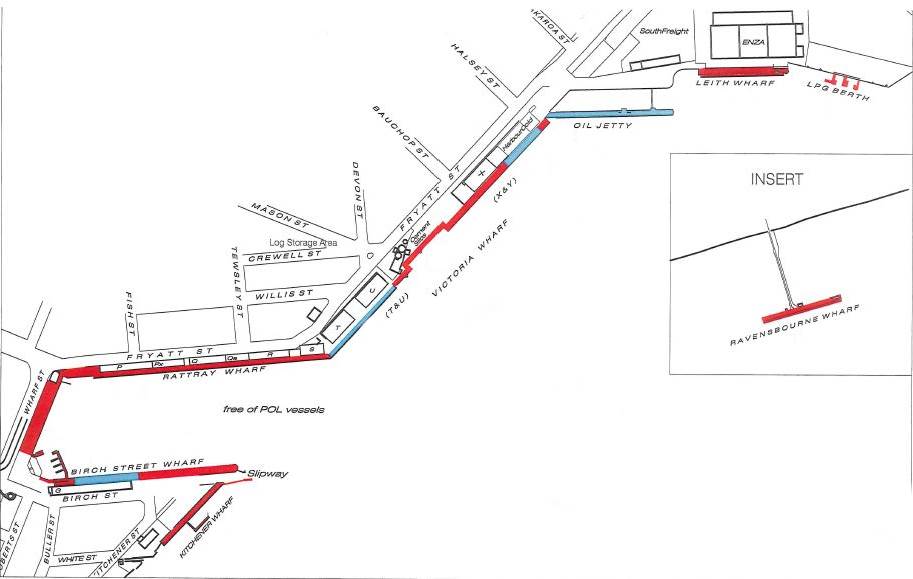 The applicant shall complete all sections, sign and submit to Port Otago MARINE Duty Pilot for Approval AT LEAST 24 HOURS Prior to work.□ Applicant Checklist has been reviewed with the applicant prior to the commencement of workApplicant Company / Agent :____________________ Location / Berth / Vessel________________________Phone:							    Email / Fax: __________________________________Diving Company:_____________________________  Phone:___________________Diver / Supervisor in Charge of Dive:_____________________________  Phone:						               Email / Fax: __________________________________Approval Valid From:__________(Hrs)   Date:____________  To: _____________(Hrs) Date:_____________Description Of  Work_______________________________________________________________________Type of Dive:	          □ Commercial            □ Scientific            □ OtherEquipment / Personnel: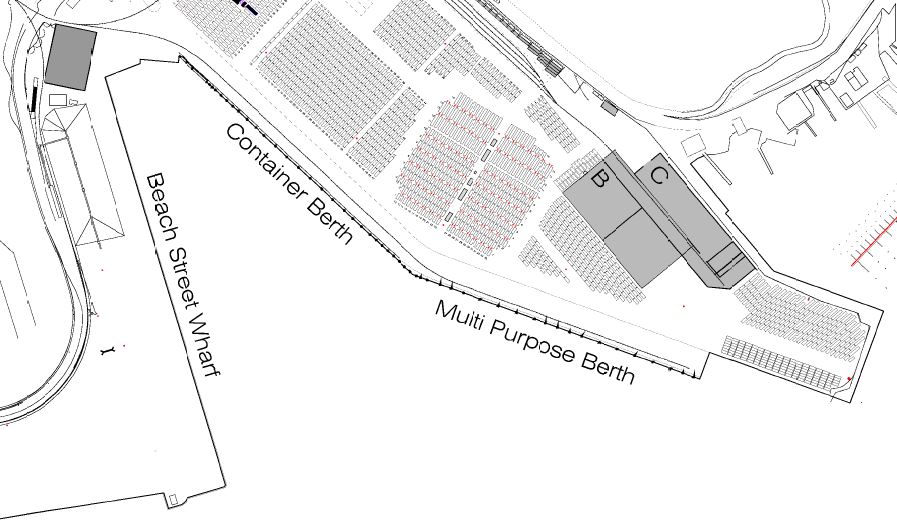 SECTION 2: PERMIT PRECAUTIONS CHECKLISTDoes the work involve:YNN/AExcavation, cutting, drilling, penetrating ground by more than 100mm, or drilling into walls?□□□Work with potential to generate heat or spark, (e.g. welding, cutting, grinding, abrasive blasting etc.) result in fire associated with equipment, vessels, or structures in vicinity incl fire associated with other operations e.g. bunkering?□□□Abrasive blasting?□□□Any space not designed for normal work, where rescue may be difficult e.g. VOID SPACES, Internal Vessel Structures, within tanks?□□□High Voltage (HV) incl entry to any signed HV space or cabinet. 240V electricity which cannot be isolated. Sewer or sewage systems, gas or high pressure water?□□□Work on Port Otago Limited operational areas requiring decreased speed limits or use of safety barriers or has the potential to impact traffic flow?□□□Handling dangerous goods (DG) incl DG transported onto or off Port Otago Limited land transported onto or loaded onto or off vessels, or in transit on vessels in Port?□□□Removal of native vegetation, work in or near a previously undisturbed area or within a Protected Marine Environments.□□□SECTION 3: PERMIT CONDITIONSYNN/ACompleted Port Otago Limited Contractor Induction for all Divers and Supervisors.□□□Barricades and warning signage are to be in place at all times.□□□Hoses, electrical leads and equipment have been tested / tagged.□□□All Diving operations will be carried out in accordance AS/NZS 2299.1:2007 and any other relevant Government Laws, Regulations or Bylaws.□□□All dive equipment is serviceable and in current survey / certification.□□□Dive Supervisor will monitor VHF CH14 & 16 for vessel traffic around dive site.□□□Dive Supervisor will notify Port Otago Limited Harbour Control (VHF CH 14) on 03 472 9882 of Commencement and Completion of each dive.□□□All divers, standby divers and supervisors will have current medicals.□□□Copies of divers licenses to be available on inspection□□□SECTION 4: REQUIRED PERMIT DOCUMENTATIONYNN/AJHA / JSA has been prepared for the works, if not, provide explanation:□□□Dive plan.□□□Emergency Evacuation Procedure / Safety Plan. □□□EXCLUSION: Dives requiring decompression are NOT APPROVEDSECTION 5: DIVer’s names & leVEl of qualification held